HandlungsanleitungMit einem Klick zur Online-KonferenzSie möchten sich einfach und sicher mit Ihren Kolleg/innen oderTeilnehmenden Ihres Kurses austauschen? Dann könnte Jitsi Meet die Lösungfür Sie sein.Über Jitsi MeetJitsi Meet ist eine kostenlose und freie Software für Online-Konferenzen. Das Tool istohne Registrierung mit einem Klick im Browser nutzbar. Für die Nutzung mit demSmartphone gibt es jeweils eine passende App für alle gängigen Betriebssysteme.Ein Online-Meeting kann per Link mit anderen Teilnehmenden geteilt werden.Meetings können mit einem Passwort zusätzlich gesichert werden.Innerhalb eines Meetings können alle Teilnehmenden jederzeit frei entscheiden, obSie Ton und Bild mit den anderen Teilnehmenden teilen möchten oder nicht. Jedeteilnehmende Person ist außerdem berechtigt, ihren Bildschirm zu teilen.Die freie Software ermöglicht das Hosten auf einem eigenen Server. Damit könnendie ohnehin schon hohen Sicherheitsstandards und der hohe Datenschutz nochweiter optimiert werden, wenn man über entsprechende technische Kompetenzenverfügt. Allerdings gibt es zahlreiche freie Server auch in Deutschland, die genutztwerden können. Einen Überblick über die nutzbaren Server finden sich hier.Schritt für Schritt zur erfolgreichen Online-Konferenz1. Das Meeting starten: Mit der Adresse https://meet.jit.si/ erreichen Sie die Jitsi-Startseite. Hier können Sie im zentralen Textfeld „Neues Meeting starten“ denNamen Ihres Meetings, z. B. „Praxistreffen Projektmanagement“, eintragen. Miteinem Klick auf „Los“ startet bereits Ihre Sitzung (Abb. 1).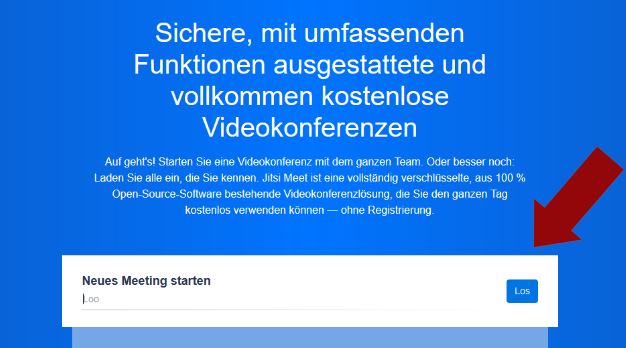 Abbildung 1: Meeting starten2. Kamera und Mikrophon freigeben: Das System erkennt automatisch, ob an IhremComputer, Tablet oder Smartphone eine Kamera oder ein Mikrophon installiert ist.Beim Eintreten in den Meetingraum werden Sie gefragt, ob Sie Jitsi die Nutzung vonKamera und Mikrophon erlauben. Sobald Sie dies bestätigt oder abgelehnt haben(Sie können auch nur einer Option zustimmen), öffnet sich der Raum.3. Orientierung im Meetingfenster: In der Mitte wird zunächst Ihr eigenes Bildangezeigt oder aber, wenn Sie keine Kamera angeschlossen haben oder diese nichtbenutzen möchten, ein schwarzer Kasten mit einem einzelnen Buchstaben amoberen rechten Bildschirmrand (Abb. 2: A). Klicken Sie mit der linken Maustaste aufden Buchstaben, können Sie dort Ihren Namen eintragen. Während derBesprechung wird das Bild immer automatisch an die Person angepasst, die geraderedet. Die anderen Teilnehmenden werden in kleineren Fenstern am rechtenBildschirmrand angezeigt.Unterhalb Ihres Kamerafensters befinden sich die beiden Symbole für Kamera undMikrophon (Abb. 2: B). Dort können Sie jederzeit Ihr eigenes Bild ausschalten oderIhr Mikrophon stumm schalten. An der rechten unteren Bildschirmecke finden Sie einSymbol, das aus vier kleinen Quadraten besteht (Abb. 2: C): Dieses Symbolverändert die Ansicht Ihres Bildschirms – alle Teilnehmenden werden dann alsgleichgroße Fenster nebeneinander dargestellt.In der linken unteren Bildschirmecke befinden sich ganz außen das Symbol, um deneigenen Bildschirm zu teilen, in der Mitte ein Handzeichen, um sich zu Wort zumelden, während eine andere Person spricht (die Hand wird dann auf dem eigenenVideofenster dargestellt) und das Zeichen für den Schriftchat (Abb. 2: D).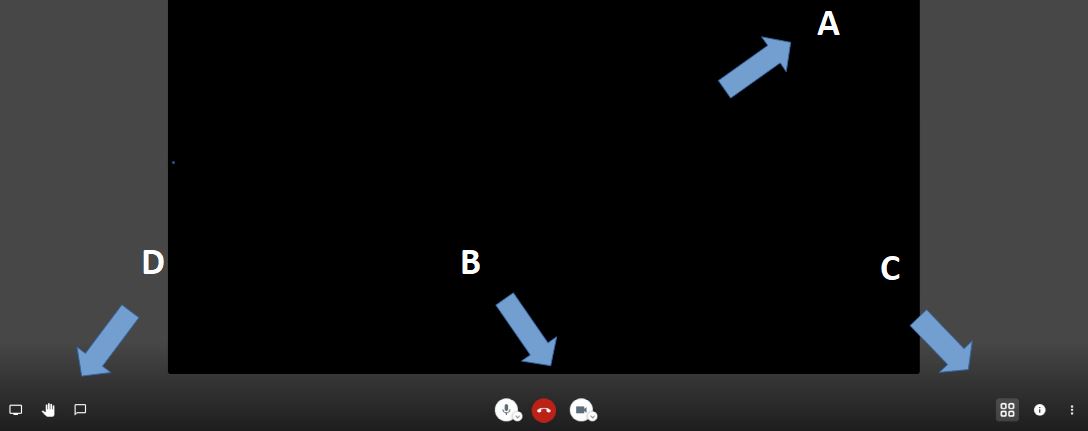 Abbildung 2: Bildschirmansicht4. Der Infokasten: Neben dem Symbol für die Ansicht der einzelnen Teilnehmenden(Abb. 2: C) befindet sich ein kleines Infosymbol. Hinter diesem verbirgt sich der Linkzum Meeting, um ihn mit anderen zu teilen, Sie können ein Passwort einrichten,wenn Sie den Raum zusätzlich sichern möchten und Ihnen wird eine Telefon- sowieeine Identitätsnummer angezeigt, die Sie nutzen können, sollte zum Beispiel IhrInternetzugang gestört sein und Sie sich trotzdem in das Meeting per Telefoneinwählen möchten. Es ist also möglich auch mit dem Telefon dem Online-Meetingbeizuwohnen.5. Die Einstellungen: Alle wichtigen Einstellungen können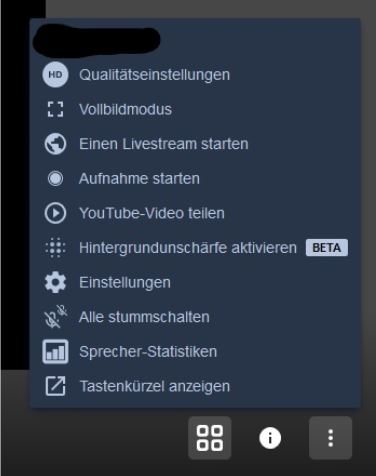 Sie über das Symbol mit den drei übereinanderliegendenPunkten ganz unten rechts vornehmen (Abb. 3). Dortkönnen Sie zum Beispiel das Meeting aufzeichnen oderIhre Videoqualität heruntersetzen, um die Übertragung zuentlasten. Das empfiehlt sich, wenn die Videobilderanfangen zu haken oder die Tonübertragung stockt. Unterdem Unterpunkt „Einstellungen“ können Sie auf IhrMikrophon und Ihre Kamera zugreifen, diese wechseln odernachträglich einschalten.6. Andere Personen zum Meeting einladen: AndereTeilnehmende können an Ihrem Meeting teilnehmen, indemSie den Link aus der Adresszeile oder aus dem Infokasten(siehe Punkt 4) kopieren und diesen an die anderenTeilnehmenden weiterleiten. Sobald andere Personen dem Meeting beitreten, gelten für diese auch alle Informationen ab Punkte 2 dieser Handlungsanleitung.7. Die Übertragungsqualität: Im Bild jedes Teilnehmenden wird oben links ein kleinesTreppensymbol in rot, gelb oder grün angezeigt. Hier handelt es sich um dieÜbertragungsqualität. Grün symbolisiert eine störungsfreie Übertragung und rot einelangsame oder gestörte Verbindung. Stellen Sie an sich oder anderen ein rotesSymbol fest, können Sie entweder die Qualität Ihres Videos heruntersetzen (das Bildwird dann etwas unschärfer) oder alle Teilnehmenden können die Kameras ganzausschalten, um zumindest die Tonübertragung zu entlasten und dadurch zuverbessern.8. Nachhaltigkeit: Der einmal angelegte Meetingraum kann unter dem passendenLink beliebig oft besucht und zum Austausch untereinander genutzt werden. DerSchriftchat wird allerdings nicht fortgeführt!CC BY SA 3.0 by Christina Bliss für wb-web 